Cyngor Cymuned TregolwynColwinston Community Council15 February 2023PUBLIC BODIES (ADMISSION TO MEETINGS) ACT, SECTION 1(4) ANDLOCAL GOVERNMENT ACT 1972, SCHEDULE 12, PARAGRAPH 26(2)(a)Pursuant to the requirements of the above statutory provisions, NOTICE IS HEREBY GIVEN that a meeting of COLWINSTON COMMUNITY COUNCIL will be held in the Colwinston Village Hall on Monday 20 February 2023 7.00 pm.  The agenda for the meeting is set out below.  Please contact the Clerk before Monday 20th February if you wish to join the meeting but are unable to attend in the village hall. Yours faithfully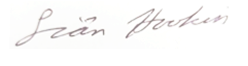  Sian HookinsClerk to the Community CouncilAGENDARefAgenda Item1.Apologies for absence2.Community Police Matters3.Declaration of Members’ interests in the business to be discussed4.Public sessionPublic Question TimePublic Question time – a period of no longer that 10 minutes to received Questions and opinion frommembers of the public on any matter which affects the Village. (NB Attention is drawn to the Council’s Public Question Time Protocol relevant to public participation)5.To receive the minutes of the Ordinary meeting held on 16th January 2023For accuracyFor approval6.To consider any matters arising from the Ordinary Meeting held on 16th January 20237.Vale of Glamorgan MattersCC Report January-FebruaryActive Travel Route8.Reports of Council’s Representatives on Outside Bodies9.Old Ford project: updatePlans for next year10.Review of progress with other current projectsA48 Milestones11.Financial Statements Forecast for 2022/2312.Community AreasVillage GreenMaintenance-Grit Bins13.Colwinston Road Closure-working group14.Community Boundary Review15.HM Land RegistryVillage GreenLittle HillOld Ford Project16.CorrespondenceMr PritchardShared Prosperity FundMinisterial Review of Play Report Elections Act 2022-Briefing NoteConsultation on the Outdoor Education (Wales) BillNational Forest Woodland Liaison OfficersTechnical Advice Note (TAN)17.Planning mattersLDP2023/00037/FUL-Correspondence receivedUpdate on current planning applications18.Date and time of next meeting20th March 2023 7pm